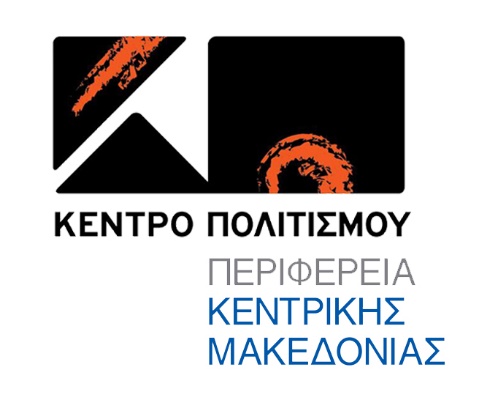 ΤΟ ΚΕΝΤΡΟ ΠΟΛΙΤΙΣΜΟΥ ΠΕΡΙΦΕΡΕΙΑΣ ΚΕΝΤΡΙΚΗΣ ΜΑΚΕΔΟΝΙΑΣΠΑΡΟΥΣΙΑΖΕΙ ΤΟΝ  ΓΙΑΝΝΗ ΚΟΤΣΙΡΑ ΣΤΟΥΣ ΚΑΤΑΡΡΑΚΤΕΣ ΤΗΣ ΕΔΕΣΣΑΣ ΣΕ ΜΙΑ 
ON LINE ΔΩΡΕΑΝ ΣΥΝΑΥΛΙΑ ΜΕΣΑ ΑΠΟ ΤΗ ΣΕΛΙΔΑ ΤΟΥ ΣΤΟ FACEBOOK«Πάσχα με τον Γιάννη Κότσιρα,από τους καταρράκτες της Έδεσσας»Προβολή από τη σελίδα του Κέντρου Πολιτισμού Περιφέρειας Κεντρικής Μακεδονίας στο facebook
Αναδεικνύουμε και φωταγωγούμε ένα από τα ωραιότερα τοπία της Ελλάδας μέσα από μια μεγάλη ΔΩΡΕΑΝ ON LINE συναυλία από τα μπαλκόνια των καταρρακτών της Έδεσσας, κάτι που γίνεται πρώτη φορά.
Ανήμερα του Πάσχα, στις 9 το βράδυ,  συνδεόμαστε στη  σελίδα του Κέντρου Πολιτισμού Περιφέρειας Κεντρικής Μακεδονίας και  στέλνουμε ΟΛΟΙ ΜΑΖΙ ευχές αλλά και ένα μήνυμα αισιοδοξίας σε όλη την Ελλάδα με εικόνες από τους ολάνθιστους κάμπους της Πέλλας, με φόντο τους καταρράκτες.
Μια συναυλία 2 ωρών με όλα τα αγαπημένα τραγούδια του Γιάννη Κότσιρα, από τα μπαλκόνια των καταρρακτών  με μαγικές εικόνες drone, που θα κορυφωθεί βράδυ, για να απολαύσει το κοινό το παιχνίδι του νερού και του φωτός.
Σε συνεργασία με τον Δήμο Έδεσσας και την Αντιπεριφέρεια ΠέλλαςΣυμμετέχουνΓιάννης Κότσιρας: φωνήΑλέξανδρος Λιβιτσάνος: πλήκτρα/ενορχηστρώσεις
Βαγγέλης Μαχαίρας: μπουζούκιΚώστας Μιχαλός: κιθάρεςΆκης Γαβαλάς: τύμπαναΓιάννης Πλαγιανάκος: μπάσοΔήμητρα Μπουλούζου: φωνή/βιολίΣτρατής Καραδημητράκης /Λάμπρος Μπούνας: Επιμέλεια ήχου
Κινηματογράφηση: Στέργιος ΦουρκιώτηςΕπιμέλεια ήχου: Στρατής Καραδημητράκης /Λάμπρος ΜπούναςΗχητική υποστήριξη Train studio Παναγιώτης ΔόβαςΦωτισμοί: Γιάννης ΜουρτεζάςDrone :Στέφανος ΜατσουκαλίδηςΥπεύθυνη παραγωγής σχήματος: Menta Art event Μαρία Ιωάννου, Δημήτρης Συρεγγέλας Παραγωγή -διοργάνωση: Κέντρο Πολιτισμού Περιφέρειας Κεντρικής ΜακεδονίαςΣε συνεργασία με τον Δήμο Έδεσσας και της Αντιπεριφέρειας Πέλλας